PREFEITURA MUNICIPAL DE NATIVIDADE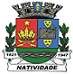 PRAÇA FERREIRA RABELLO, 04Natividade/RJ- CNPJ nº. 28.920.304/0001-96Cotação de PreçosFornecedor : -	CNPJ :	Inscr. Est. :Endereço :	RJFones :	Contato :Cotação : 00107/24Centro de Custo : SEC MUNICIPAL DE TURISMOObs:CONTRATAR LOCAÇÃO DE MATERIAL PARA DECORAÇÃO EM ATENDIMENTO A DEMANDA DA SESSÃO DE HOMENAGENS "HORA DE ARTE" QUE SERÁ REALIZADA NO DIA 06 DE SETEMBRO DE 2024Item Cód. Produto Descrição	Unidade Quantidade Valor Unitário	Valor Total1 046.001.009PRESTAÇÃO DE SERVIÇO DE LOCAÇÃOUND	1    	     	ESPECIFICAÇÕES DO SERVIÇO:180 un - Cadeiras brancas sem braço180 un - Capas brancas para cadeira tipo fantasminha01 un - Tapete Passarela - Vermelho (mínimo 13m x 1m ) comprimento 02 un - Tapete Classic ou Perça (imitação) - (2,50m x 3,80m)01 un - Mesa aparador ( 1,60m x 0,40m x 0,85m) - para refrigerante e suco 01 un - Mesa de banquete grande para salgados09 un   - Arranjos jardineiras no palco - tamanho pequeno10 un - Cortinados de vival no lounge (12m larg. x 1,8m alt.) 01 un - Carpete grafite no lounge (5,2m larg. x 9,2m alt.)02 un - Puffs ou bancos (médio) 42cm alt. x 58cm comp. x 36cm larg. 02 un - Biombos ( 3,0m larg. x 2,50m alt.)02 un - Cortinados (3,0m larg. x 3,60m alt.) 01 un - Aparador com arranjos (grande)01 un - Tapete ( 4,0m x 3,0m ) 02 un - Vaso de coqueiro04 un - Jarras de 1.5 litros 04 un - Bandeja em inoxTOTAL :     	-Assinatura ResponsávelEm,		de	de 2024. Validade da Proposta:		dias.Dados BancáriosBanco:	 Agência:	 Conta:     	Carimbo CNPJ